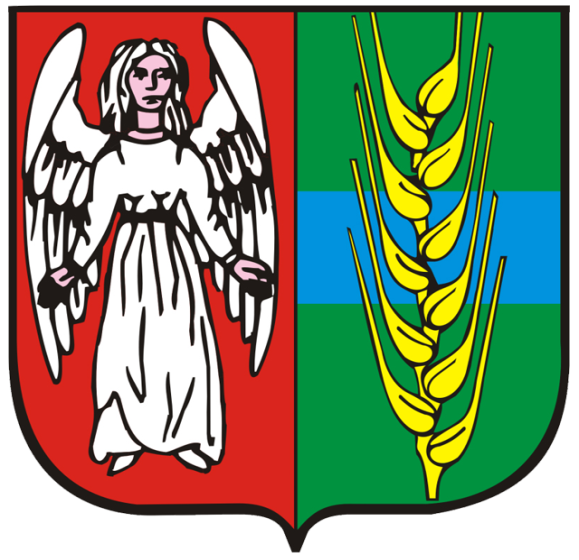 Analiza Stanu gospodarki odpadami komunalnymi na terenie gminy Gruta za 2019 rok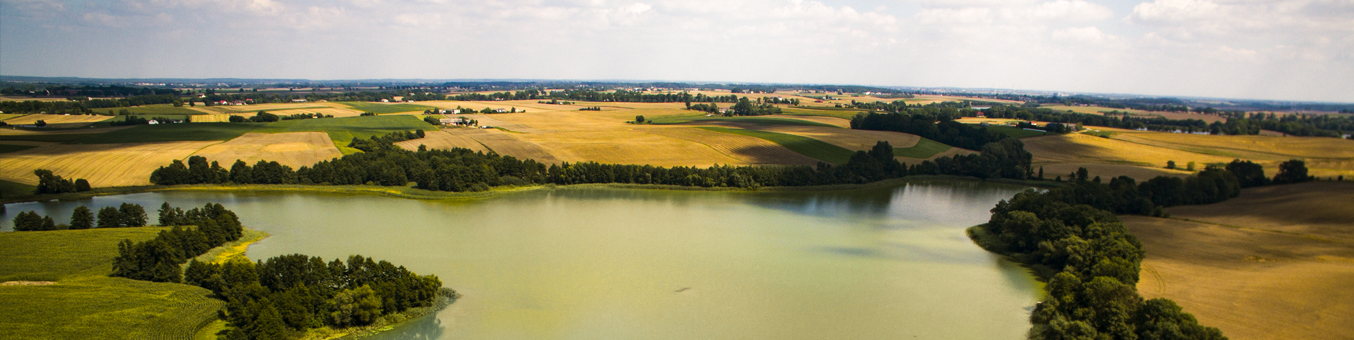 WSTĘP	Niniejszy dokument stanowi roczna analizę stanu gospodarki odpadami komunalnymi na terenie gminy Gruta za 2019 rok.	Zgodnie z art.3 ust. 2 pkt 10 ustawy z dnia 13 września 1996 r. o utrzymaniu czystości i porządku w gminach jednym z zadań gminy jest dokonanie corocznej analizy stanu gospodarki odpadami komunalnymi.	Analiza ta ma zweryfikować możliwości techniczne i organizacyjne gminy w zakresie możliwości przetwarzania zmieszanych odpadów komunalnych, odpadów zielonych oraz pozostałości z sortowania, a także potrzeb inwestycyjnych, kosztów systemu gospodarki odpadami komunalnymi.	Dokument ten zawiera informacje o liczbie mieszkańców, liczbie właścicieli nieruchomości, którzy nie wykonują obowiązków określonych w ustawie, a także ilości odpadów komunalnych wytwarzanych na terenie gminy.	Reasumując analiza ma dostarczyć niezbędnych informacji dla stworzenia efektywnego systemu gospodarki odpadami komunalnymi. ZAGADNIENIA OGÓLNE1. W okresie od 1 stycznia 2019 roku do dnia 31 grudnia 2019 roku zgodnie z ustawą 
o utrzymaniu czystości i porządku w gminach odbiór odpadów komunalnych i ich zagospodarowanie od właścicieli nieruchomości zamieszkałych realizowane były przez:a. Miejskie Wodociągi i Oczyszczalnia Sp. z o. o., ul. Mickiewicza 28/30, 86-300  Grudziądz.2. Firma została wybrana w trybie przetargu nieograniczonego.3. Na terenie gminy Gruta nie został zorganizowany stały punkt selektywnej zbiórki odpadów komunalnych, ale w zamian sprawnie przebiegają mobilne zbiórki obejmujące następujące rodzaje odpadów komunalnych:	a. przeterminowane leki i chemikalia,	b. zużyte baterie i akumulatory,	c. zużyty sprzęt elektryczny i elektroniczny,	d. meble i inne odpady wielkogabarytowe, 	e. zużyte opony,	f. odpady budowlane i rozbiórkowe ( powstałe z prowadzenia drobnych prac nie wymagających pozwolenia na budowę, zgłoszenia zamiaru budowy lub wykonania robót).Wykonawca został zobowiązany do odbierania i zagospodarowywania w/w odpadów 
w każdej ilości. Ocena możliwości technicznych i organizacyjnych gminy w zakresie gospodarowania odpadami komunalnymi1. Możliwości przetwarzania zmieszanych odpadów komunalnych, odpadów zielonych oraz pozostałości z sortowania odpadów komunalnych przeznaczonych do składowania 	Na terenie gminy Gruta nie ma możliwości przetwarzania odpadów komunalnych. Odpady zebrane od właścicieli nieruchomości z terenu gminy Gruta Wykonawca zobowiązany będzie zagospodarować (odbiór, transport, poddanie odzyskowi 
lub unieszkodliwianiu) zgodnie z Wojewódzkim Planem Gospodarki Odpadami, tj. regionu 1 tucholsko-grudziądzkiego, co oznacza, że zebrane na terenie Gminy Gruta odpady komunalne mogą trafić do jednego ze wskazanych w Planie RIPOK-ów. W przypadku frakcji odpadów selektywnie zebranych w ramach zagospodarowania odpadów Wykonawca zobowiązany będzie do ich przekazania do instalacji odzysku unieszkodliwiania, zgodnie z hierarchią postępowania z odpadami. 2. Potrzeby inwestycyjne związane z gospodarowaniem odpadami komunalnymi	W 2019 r. nie realizowano żadnych zadań inwestycyjnych związanych 
z gospodarowaniem odpadami komunalnymi. Przyszłą inwestycją jest zorganizowanie stałego punktu selektywnej zbiórki odpadów komunalnych. 3. Liczba mieszkańców	Liczba mieszkańców zameldowanych na dzień 31.12.2019 r. - 6503 osoby (informacja z Referatu Ewidencji Ludności)Na dzień 31.12.2019 r. systemem gospodarowania odpadami komunalnymi w Gminie Gruta objętych było 1554 nieruchomości zamieszkałych (na podstawie złożonych deklaracji 
i wydanych decyzji administracyjnych).4. Liczba właścicieli nieruchomości, którzy nie zawarli umowy, o której mowa w art. 6o ust. 1	W stosunku do właścicieli nieruchomości zamieszkałych, którzy nie złożyli deklaracji o wysokości opłat za gospodarowanie odpadami komunalnymi w wyznaczonym terminie prowadzone jest postępowanie administracyjne o ustalenie wysokości w/w opłaty. 5. Ilość odpadów komunalnych wytworzonych na terenie gminy Gruta	Ilość odpadów w analizie została oszacowana na podstawie otrzymanych półrocznych sprawozdań od firm wywozowych, jakie w roku 2019 odbierały odpady komunalne, 
co zostało ujęte w rocznym sprawozdaniu z realizacji zadań z zakresu gospodarowania odpadami komunalnymi do Marszałka Województwa i Wojewódzkiego Inspektoratu Ochrony Środowiska za pośrednictwem Bazy Danych o Odpadach (BDO), (dane te zostały przedstawione poniżej w pkt 6). 6. Ilość zmieszanych odpadów komunalnych, odpadów zielonych oraz pozostałości z sortowania odpadów komunalnych przeznaczonych 
do składowania odbieranych z terenu gminy Gruta20 03 01 Niesegregowane (zmieszane) odpady komunalne 898,2800 Mg20 01 08 Odpady kuchenne ulegające biodegradacji 364,6000 Mg20 01 01 Papier i tektura 0,000 Mg15 01 01 Opakowania z papieru i tektury 25,8200 Mg15 01 02 Opakowania z tworzyw sztucznych 62,98500 Mg15 01 07 Opakowania ze szkła 153,9390 Mg15 01 04 Opakowania z metali 15,8380 Mg19 12 02 Metale żelazne 0,000 Mg19 12 03 Metale nieżelazne 0,000 Mg20 01 39 Tworzywa sztuczne 144,6100 Mg1. Osiągnięte poziomy recyklingu i przygotowania do ponownego użycia papieru, metali, tworzyw sztucznych i szkła:A. Łączna masa odpadów papieru, metali, tworzyw sztucznych i szkła przygotowanych 
do ponownego użycia i poddanych recyklingowi [Mg]: 283,761 MgB. Łączna masa odebranych i zebranych odpadów komunalnych od właścicieli nieruchomości [Mg]: 1411,130 MgC. Udział morfologiczny papieru, metali, tworzyw sztucznych i szkła w składzie morfologicznym odpadów komunalnych [%]: 31,80 %D. Osiągnięty poziom recyklingu i przygotowania do ponownego użycia papieru, metali, tworzyw sztucznych i szkła [%]: 95,46 %E. Masa odpadów komunalnych ulegających biodegradacji wytworzona w 1995 r, - OUB1995[Mg]: 374,073 MgF. Masa odpadów ulegających biodegradacji odebranych i zebranych ze strumienia odpadów komunalnych z obszaru gminy/związku międzygminnego w roku rozliczeniowym, przekazanych do składowania – MOUBR [Mg]: 7,643 MgG. Osiągnięty poziom ograniczenia masy odpadów komunalnych ulegających biodegradacji do składowania [%]: 2,50 %Opłaty z tytułu gospodarowania odpadami komunalnymi w okresie 
od 01.01.2019 r. do 31.12.2019 r.Wpływy z tytułu opłat za gospodarowanie odpadami komunalnymi na dzień 31.12.2019 r.: 990 320,86 zł.Zaległości na dzień 31.12.2019 r.: 156 967,61 złNadpłaty za dzień 31.12.2019 r.: 9 068,52 złKoszty poniesione w związku z odbieraniem, odzyskiem, recyklingiem 
i unieszkodliwianiem odpadów komunalnych	Gmina Gruta rozlicza się z wykonawcami za zadanie pn. Odbieranie 
i zagospodarowanie odpadów komunalnych od właścicieli nieruchomości zamieszkałych 
na terenie gminy Gruta zgodnie z umową. Wynagrodzenie odbywa się w równych częściach, płaconych miesięcznie, po uprzednim pisemnym odbiorze miesięcznych czynności 
i na podstawie miesięcznych faktur wystawionych przez Wykonawcę. Sporządziła: Natalia Chylińska20 listopad 2020 r.